В целях определения местоположения границ образуемых и изменяемых земельных участков, в соответствии с Градостроительным кодексом Российской Федерации, решением Совета депутатов города Новосибирска от 21.05.2008 № 966 «О Порядке подготовки документации по планировке территории города Новосибирска», постановлениями мэрии города Новосибирска от 07.08.2013 № 7432 «Об утверждении проекта планировки жилого района «Северо-Чемской» в Кировском районе», от 06.02.2017 № 516 «О проекте планировки территории, ограниченной Советским шоссе, полосой отвода железной дороги, береговой полосой реки Оби и границей города Новосибирска, в Кировском районе», от 04.04.2017 № 1419 «О подготовке проекта межевания территории, предназначенной для размещения линейного объекта инженерной инфраструктуры местного значения – водовода Д 1000 мм протяженностью 0,31 км от водовода Д 1000 мм по Северному проезду до водовода Д 500 мм по ул. Чемской в границах проекта планировки жилого района «Северо-Чемской» в Кировском районе, проекта планировки территории, ограниченной Советским шоссе, полосой отвода железной дороги, береговой полосой реки Оби и границей города Новосибирска, в Кировском районе», руководствуясь Уставом города Новосибирска, ПОСТАНОВЛЯЮ:1. Утвердить проект межевания территории, предназначенной для размещения линейного объекта инженерной инфраструктуры местного значения – водовода Д 1000 мм протяженностью 0,31 км от водовода Д 1000 мм по Северному проезду до водовода Д 500 мм по ул. Чемской в границах проекта планировки жилого района «Северо-Чемской» в Кировском районе, проекта планировки территории, ограниченной Советским шоссе, полосой отвода железной дороги, береговой полосой реки Оби и границей города Новосибирска, в Кировском районе (приложение).2. Департаменту строительства и архитектуры мэрии города Новосибирска разместить постановление на официальном сайте города Новосибирска в информационно-телекоммуникационной сети «Интернет».3. Департаменту информационной политики мэрии города Новосибирска в течение семи дней со дня издания постановления обеспечить опубликование постановления.4. Контроль за исполнением постановления возложить на заместителя мэра города Новосибирска – начальника департамента строительства и архитектуры мэрии города Новосибирска.Гальянова2275008ГУАиГПриложениек постановлению мэриигорода Новосибирскаот 02.06.2017 № 2557ПРОЕКТмежевания территории, предназначенной для размещения линейного объекта инженерной инфраструктуры местного значения – водовода Д 1000 мм протяженностью 0,31 км от водовода Д 1000 мм по Северному проезду до водовода Д 500 мм по ул. Чемской в границах проекта планировки жилого района «Северо-Чемской» в Кировском районе, проекта планировки территории, ограниченной Советским шоссе, полосой отвода железной дороги, береговой полосой реки Оби и границей города Новосибирска, в Кировском районе1. Текстовая часть проекта межевания территории (приложение 1).2. Чертеж межевания территории (приложение 2).____________Приложение 1к проекту межевания территории, предназначенной для размещения линейного объекта инженерной инфраструктуры местного значения –  водовода Д 1000 мм протяженностью 0,31 км от водовода Д 1000 мм по Северному проезду до водовода Д 500 мм по ул. Чемской в границах проекта планировки жилого района «Северо-Чемской» в Кировском районе, проекта планировки территории, ограниченной Советским шоссе, полосой отвода железной дороги, береговой полосой реки Оби и границей города Новосибирска, в Кировском районеТЕКСТОВАЯ ЧАСТЬпроекта межевания территории_____________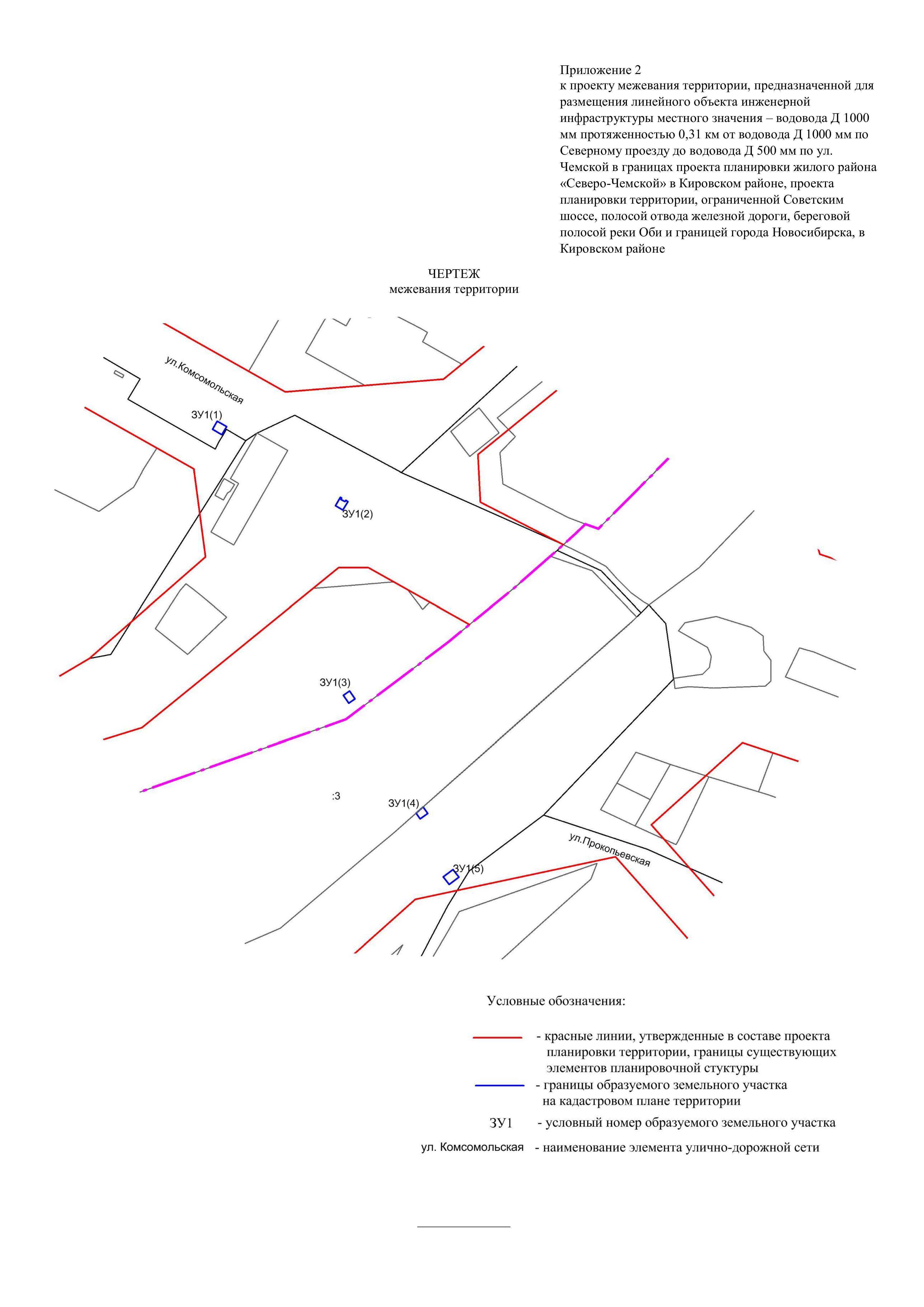 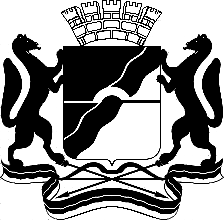 МЭРИЯ ГОРОДА НОВОСИБИРСКАПОСТАНОВЛЕНИЕОт  	  02.06.2017		№     2557	О проекте межевания территории, предназначенной для размещения линейного объекта инженерной инфраструктуры местного значения – водовода Д 1000 мм протяженностью 0,31 км от водовода Д 1000 мм по Северному проезду до водовода Д 500 мм по ул. Чемской в границах проекта планировки жилого района «Северо-Чемской» в Кировском районе, проекта планировки территории, ограниченной Советским шоссе, полосой отвода железной дороги, береговой полосой реки Оби и границей города Новосибирска, в Кировском районе Мэр города НовосибирскаА. Е. ЛокотьУсловный номер образуемогоземельного участка на чертеже межевания территорииУчетный номер кадастрового кварталаВид разрешенного использования образуемого земельного участка в соответствии с проектом планировки территорииПлощадь образуемого земельного участка, гаАдресземельного участкаВозможный способ образования земельного участка123456ЗУ154:35:000000Коммунальное обслуживание 0,0172Российская Федерация, Новосибирская область, город Новосибирск, ул. Комсомольская, (1)Путем перераспределения земельного участка с кадастровым номером 54:35:053195:41 и земель, находящихся в муниципальной или государственной собственностиИтого:0,0172